СЦЕНАРИЙ ПРОВЕДЕНИЯ ФИНАЛА ТУРНИРА ПО СПОРТИВНОЙ ВЕРСИИ ИНТЕЛЛЕКТУАЛЬНОЙ ИГРЫ «ЧТО? ГДЕ? КОГДА?»1. ОткрытиеДобрый день, уважаемые знатоки, зрители, гости нашего мероприятия. Мы рады приветствовать вас на финале турнира по спортивной версии интеллектуальной игры «Что? Где? Когда?». Сегодня игра будет проводиться среди 14 команд, участниками которых являются учащиеся старших классов школ, студенты, а также работающая молодёжь. Наш турнир состоит из трёх игр, сегодня мы проводим третью, победителем станет команда, набравшая наибольшее количество баллов по итогам трёх игр. Также мы отметим команды, которые станут победителями третьей игры.Наше мероприятие проходит при поддержке Министерства культуры Донецкой Народной Республики, Общественной организации «Спортивно-патриотический клуб «Велес», Общественной организации «Фонд «Единый Донбасс» и Клуба интеллектуальных игр «Горизонты» при Центре медиапроектов «Звезда».Не будем тянуть время и поскорее познакомимся с главными героями сегодняшнего мероприятия – нашими участниками. Судить сегодняшнюю игру будут члены жюри:1. Фёдор Киселев, организатор интеллектуальных игр клуба «Горизонты», победитель и призёр различных интеллектуальных игр2. Юрий Ташкинов, ведущий харцызского клуба по игре «Что? Где? Когда?», участник и победитель различных турниров3. Анна Вербицкая, организатор множества турниров по «Что? Где? Когда», игр «Самый умный», квизов, участник и победитель разных турниров.Перед тем, как начинать игру, давайте вспомним её правила.«Что? Где? Когда?» – командная игра, в которой команды соревнуются в умении находить правильный ответ на поставленный перед ними вопрос за ограниченное время. Цель команды в процессе игры – ответить на большее число вопросов, чем ее соперники. Наша игра состоит из 3 раундов, в каждом из которых будет по 12 вопросов. Во время чтения вопроса команды должны вести себя максимально тихо. Сигналом начала минуты обсуждения является команда ведущего “Время!”.Во время минуты обсуждения игрокам запрещается мешать другим командам, покидать свои места, возвращаться на свои места, пользоваться справочниками и изданиями любого вида, а также техникой, пользоваться устройствами связи любого вида, общаться с кем-либо, кроме игроков своей команды, находящихся за игровым столом. Поэтому лучше сразу уберите свои мобильные телефоны и другую технику со столов. Также запрещается общение с ведущим и секундантами. Секунданты (ласточки) могут сделать предупреждение команде, которая нарушает правила, надорвать карточку с ответом. Также они надорвут карточку, если команда не успеет сдать ответ. Также команда может быть дисквалифицирована до конца тура за нарушение правил. Теперь поговорим о вопросах и ответах. У вас на столах лежат карточки для ответов, где капитан команды или любой другой участник должен записать номер команды, номер тура и номер вопроса. Напомню, в каждом туре будет по 12 вопросов. Нумерация не сквозная, то есть в каждом туре нумерация будет идти от 1 до 12. В случае спорных результатов мы проведем дополнительный тур – перестрелку – между командами, набравшими одинаковое количество баллов, если все вопросы перестрелки не помогут определить победителя – всё решит рейтинг. Каждый вопрос будет зачитывать ведущий, в это время запрещено какое-либо общение. Команды внимательно слушают вопрос, при необходимости записывают. Как только вопрос будет дочитан, ведущий даст команду время, а вы услышите вот такой сигнал:2. ТаймерЧерез 50 секунд после начала минуты обсуждения дается сигнал “осталось 10 секунд”, звучащий таким образом:2. Таймер (перемотать на 50 секунду)Через 60 секунд после начала минуты обсуждения дается сигнал “обсуждение закончено”, время записывать ответы на карточку и отдавать их секундантам. Так звучит этот сигнал.2. Таймер (60 секунда)Через 10 секунд после сигнала “окончание обсуждения” дается сигнал “прошу собрать ответы”. 2. Таймер (70 секунда)До этого сигнала капитан (или другой игрок) команды обязан написать ответ на карточке и поднять эту карточку над головой. Если у команды нет ответа, незаполненная карточка все равно должна быть поднята. После сигнала “прошу собрать ответы” поднятую карточку уже нельзя опустить или изменить написанный на ней ответ. После того как сбор ответов команд закончен, ведущий читает ответ. После каждого тура объявляются его результаты, если участники с ними не согласны, они могут подойти к членам жюри во время перерыва, чтобы подать апелляцию. Делать это во время игры запрещается.Если всё понятно, то пусть начнется игра!I турВопрос 1.Раздаточный материалНемецкий математик Эдмунд Ландау поручал своим аспирантам изучать присылаемые ему доказательства Великой теоремы Ферма и отправлять ответ на бланке, текст которого перед вами. Ответьте двумя словами, что мы заменили на "ПРОПУСК", и постарайтесь ответить правильно.Ответ: Первая ошибка.Комментарий: Великая теорема Ферма – одна из самых популярных теорем математики; она была окончательно доказана в 1995 году Уайлсом.Источник(и): http://ru.wikipedia.org/wiki/Великая_теорема_ФермаВопрос 2.Георгий Биргер иронично предполагает, что скоро и начало «Ромео и Джульетты» сочтут ИКСОМ. Представители Википедии говорят о том, что не будут убирать из своих статей ИКСЫ, потому что цель их проекта – предоставление исчерпывающей информации. Что мы заменили на ИКС?Ответ: Спойлер.Комментарий: «Друг друга любят дети главарей, // Но им судьба подстраивает козни, // И гибель их у гробовых дверей // Кладет конец непримиримой розни» – ну зачем сразу-то говорить, как всё закончится?!Источник(и):1. http://www.gq.ru/blogs/revizor/43268_zaboristoe_spoylo.php2. http://www.world-art.ru/lyric/lyric.php?id=60613. http://en.wikipedia.org/wiki/Spoiler_(media)Вопрос 3.Раздаточный материал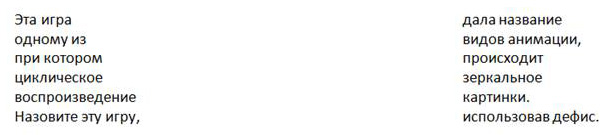 Ответ: Пинг-понг.Комментарий: Нужно читать этот текст, быстро перемещая взгляд слева направо, – подобным образом приходится крутить головой при просмотре партии в настольном теннисе.Источник(и): Программа 3ds Max.Вопрос 4.Один рекламный слоган гласит: «Мой муж пьет, но я за него спокойна!». Какое приспособление рекламируется при помощи этого слогана?Ответ: Фильтр для воды.Зачёт: «Аквафор».Комментарий: Муж пьет воду, но не абы какую, а безопасную для здоровья.Источник(и): Реклама в метро Санкт-Петербурга.Вопрос 5.В 1894 году астроном Эндрю Дуглас предложил построить обсерваторию в городке Флагстафф в Аризоне. Рассказывают, что в конце жизни Дуглас признался, что во Флагстаффе его интересовали только луны. В одном из слов предыдущего предложения мы пропустили две буквы. Напишите это слово в исходном варианте.Ответ: Салуны.Комментарий: Территория славилась своими салунами – Аризона была частью дикого Запада, а дело было в конце XIX века. Вот такой вот «научный» критерий выбора для обсерватории.Источник(и):1. http://ru.wikipedia.org/wiki/Обсерватория_Лоуэлла2. http://www.peoples.ru/science/astronomy/andrew_ellicott_douglasВопрос 6.Марк Твен получил анонимное письмо, в котором было лишь одно слово: «Свинья». На следующий день он поместил в своей газете ответ, в котором сказал, что обычно он получает первые без второй, а вчера он получил вторую без первого. Что же первое, и что вторая?Ответ: Письмо и подписьКомментарий: «Вчера – подпись без письма»Вопрос 7.[Ведущему: перед вопросом команды сами подходят и берут раздаточный материал независимо от наличия ласточек на площадке.]Раздаточный материалДуплет.1. В русском языке в качестве перевода слов, которые вы видите на раздаточном материале, устоялось сочетание двух слов. Напишите их.2. На многих форумах для покупки этого изобретения терапевты рекомендуют заглянуть в «ИКЕА», однако вряд ли вы там это купите. Назовите это изобретение двумя словами.Ответ:1. Шведский стол.2. Шведская стенка.Комментарий:1. Буквально – стол с холодными закусками.2. Ну а гимнастический снаряд лучше искать в спортивных магазинах, а не мебельных.Источник(и):1. http://ru.wikipedia.org/wiki/Шведский_стол2. http://foren.germany.ru/arch/haus/f/4466031.html3. https://vk.com/topic-64913864_292420894. http://www.sweden4rus.nu/forum/viewmsg?pid=114825. http://www.ljpoisk.ru/archive/6368798.html6. http://www.russianhome.com/forum/showthread.php?t=139747. http://ru.wikipedia.org/wiki/Линг,_Пер_ХенрикВопрос 8.В «чёрную пятницу» нью-йоркская ОНА анонсировала бессрочную акцию – 100-процентные скидки на всё. Назовите ЕЁ двумя словами, которые начинаются на парные согласные.Ответ: публичная библиотека.Включить изображение 1.8.Зачёт: точный ответ.Комментарий: анонс, выпущенный в период распродаж, называемый «чёрной пятницей», конечно, был шуточным – публичные библиотеки и так всегда выдают книги бесплатно.Источник(и): https://www.instagram.com/p/BqiRYxQAn0DВопрос 9.Раздаточный материал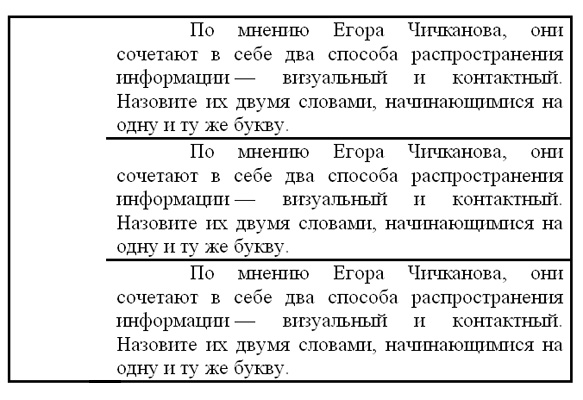 По мнению Егора Чичканова, ОНИ сочетают в себе два способа распространения информации – визуальный и контактный. Назовите ИХ двумя словами, начинающимися на одну и ту же букву.Ответ: Отрывные объявления.Комментарий: Отрывая листок с информацией, человек тем самым «вступает в контакт» с самим объявлением. Раздаточный материал призван намекнуть своей формой на правильный ответ.Источник(и): http://www.proza.ru/2006/05/04-15Вопрос 10.В 2011 году в одном из парижских музеев прошла посвященная ЕМУ выставка «50 лет мужчины-модели». В рассказе о выставке говорится, что в ЕГО мире всегда царил матриархат. Напишите ЕГО имя.Ответ: Кен.Комментарий: Эта выставка проходила в парижском Музее Куклы наряду с экспозицией «Барби и Кен играют звезд всех времен».Источник(и): http://www.barbieplanet.ru/archives/1724Вопрос 11.Когда брехтовские боги обсуждают водоноса, один из них обвиняет его в мошенничестве, держа в руках кружку, из которой водонос их напоил водой. Всё дело в НЕМ. Назовите ЕГО двумя словами, начинающимися на одну и ту же букву.Ответ: Двойное дно.Комментарий: Водонос дал богам напиться воды из кружки с двойным дном, которое символизирует нечестность и мошенничество.Источник(и): Б. Брехт. Добрый человек из Сычуани. http://www.flibusta.is/b/469976/readВопрос 12.На обложке первого выпуска журнала «Life», вышедшего в 1936 году, была размещена фотография новорождённого Джорджа Стори. Последний выпуск журнала вышел в 2000 году. Какое событие, имеющее непосредственное отношение к журналу, состоялось 4 июня того же года?Ответ: Умер [Джордж] Стори.Комментарий: Правда, последний выпуск журнала вышел еще в марте.Источник(и): http://en.wikipedia.org/wiki/Life_(magazine)Наш первый тур подошел к концу, жюри вот-вот подведет итоги, и мы зачитаем количество баллов набранных каждой командой. После этого начинается 15-минутный перерыв, если вы будете не согласны с результатами, вы можете подойти к жюри, чтобы подать апелляцию. После перерыва мы огласим исправленные результаты, если, конечно, будут исправления, и начнем второй тур. Результаты первого тураПерерывТур IIВопрос 1.Один немецкий музыкант для многих является идолом. Выступая на сцене, он часто закрывает лицо, пытаясь переключить внимание фанатичной публики с себя на свои композиции. По признанию музыканта, название второго альбома его группы было выбрано неслучайно. На русский язык название этого альбома переводится двумя словами. Напишите эти слова.Ответ: Вторая заповедь.Комментарий: « Не сотвори себе кумира». Характерно, что само название альбома для Графа своего рода девиз: он нередко признавался, что творит в первую очередь музыку, пряча собственную личность за похоронным костюмом и «маской» с белыми глазами, не давая слушателю возводить в культ обычного человека просто потому, что истинного «лица» Графа за этой личиной не видно.Источник(и): http://www.jcouncil.net/lofiversion/index.php/t18790.htmlВопрос 2.[Ведущему: обязательно произнести название игры полностью!]В начале игры «Шерлок Холмс: Преступления и наказания» главный герой, стреляя по вазам, приветствует инспектора Лестрейда, чем изрядно удивляет последнего. Какие три слова мы пропустили в этом вопросе?Ответ: Со завязанными глазами.Зачёт: С закрытыми глазами; другие синонимичные ответы из трех слов.Комментарий: Несмотря на завязанные глаза, Холмс определяет, что в комнату вошел именно инспектор Лестрейд, – главным образом, благодаря бряцанью наручников, звуку шагов и тому, что «скрипучая» ступенька не скрипнула (значит, гость бывает в доме часто).Источник(и): Игра "Sherlock Holmes: Crimes and Punishments".Вопрос 3.Раздаточный материал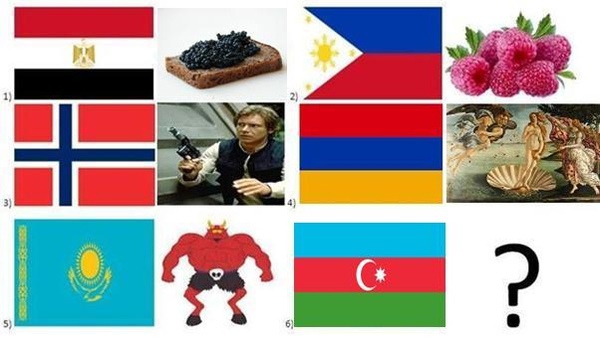 Напротив флага Азербайджана (№6) должен быть расположен флаг другой страны. Какой именно?Ответ: Кубы.Зачёт: точный ответ.Комментарий: На этом коллаже загаданы анаграммы столиц стран, флаги которых вы видите. Египту соответствует икра (Каир), Филиппинам – малина (Манила), Норвегии – Соло (Осло), Армении – Венера (Ереван), Казахстану – Сатана (Астана), а вот Азербайджану – Куба (Баку).Источник(и): общие знания и фантазия автора вопроса.Автор: Серафим Шибанов (Москва)Вопрос 4.В уже упомянутой нами игре на стене в комнате Шерлока Холмса можно увидеть ИКС, написанный в 1872 году. Назовите ИКС двумя словами.Ответ: Портрет Достоевского.Комментарий: Игра называется "Шерлок Холмс: Преступления и наказания", что является отсылкой к знаменитому роману Федора Михайловича.Источник(и):1. Игра "Sherlock Holmes: Crimes and Punishments".2. https://www.wikiart.org/ru/vasiliy-perov/portret-pisatelya-fedora-mikhaylovicha-dostoevskogo-1872Вопрос 5.Опера ДжАкомо Пуччини «Тоска» заканчивается прыжком главной героини с высокой башни. По легенде, конец одной из постановок «Тоски» привел публику в восторг. Причиной этого стало использование ЕГО. Назовите ЕГО одним словом.Ответ: Батут.Комментарий: Исполнительница главной роли спрыгнула из декорационной башни, однако вместо привычных матрасов кто-то додумался установить батут. В итоге певица три или четыре раза подпрыгнула на нем, что не осталось незамеченным публикой.Источник(и): Э. Ланди. Тайная жизнь великих композиторов. http://www.flibusta.is/b/390922/readВопрос 6.На картине Никаса Сафронова под названием «Пейзаж на фоне палитры и подушек с яблоками» можно увидеть сразу две ИХ, принадлежащих автору картины. А вы воспроизведите ЕЕ, принадлежащую капитану вашей команды.Ответ: На карточке должна быть подпись капитана команды.Комментарий: На картине изображена, в том числе, палитра художника с его собственной подписью; вторая подпись, как и положено, находится в углу картины.Источник(и): Личные наблюдения автора вопроса при посещении выставки работ Н. Сафронова.Вопрос 7.В 1960-х годах в Великобритании действовал особый налоговый режим в отношении производимых автомобилей. Если компания продавала автомобиль не целиком, а в разобранном виде, то налог с продаж не взимался – однако обязательным условием было отсутствие инструкции по сборке продаваемого набора. Компания «Лотус» придумала, как обойти это ограничение, и вкладывала в набор запчастей... Ответьте максимально точно – что именно?Ответ: Инструкцию по разборке [автомобиля].Комментарий: Все шаги были описаны в обратном порядке. Для того чтобы собрать автомобиль из запчастей, надо было начинать с конца инструкции.Источник(и): http://en.wikipedia.org/wiki/Lotus_SevenВопрос 8.Известная российская писательница Лариса Васильева проводит параллель в судьбах двух женщин. Обе славянки, родившиеся и умершие примерно в одно и то же время, были не менее известными, чем их мужья. Мы не просим вас назвать этих женщин, назовите две, начинающиеся на одну букву, разрушительные силы, соратницами создания которых они были.Ответ: Радий (радиация, радиоактивность) и Революция.Комментарий: Мария Кюри-Склодовская и Надежда Крупская.Источник(и): Васильева Л. "Кремлевские жены". — М.: Вагриус, 1992. — С. 48-52.Вопрос 9.Раздаточный материал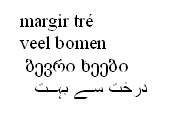 Стивен Кинг, рассуждая о необходимости вести менее активную писательскую деятельность, стыдливо признал, что и так уже СДЕЛАЛ ЭТО. Автор вопроса несколько раз СДЕЛАЛ ЭТО на раздаточном материале. Какие три слова мы заменили словами «СДЕЛАЛ ЭТО»?Ответ: Перевел много деревьев.Комментарий: Кинг признал, что своими писаниями и так уже перевел, то бишь израсходовал, много деревьев. Мы перевели словосочетание «много деревьев» на исландский язык (где фигурирует характерное tre), голландский язык (где прослеживается связь с немецким языком), а также на грузинский и урду просто так. Источник(и):    1. http://www.flibusta.net/b/267532/read    2. http://translate.google.ru/Вопрос 10.Стены и башни замка Эник на границе с Шотландией, галереи и залы Глостерского собора, обеденный зал колледжа Крайст Чёрч и библиотека Бодлейн в Оксфорде. Все это многие из вас видели неоднократно, однако воспринимали как части одного здания. Как оно называется?Ответ: Хогвартс.Комментарий: Перечислены места съемок интерьеров школы Хогвартс в фильме «Гарри Поттер и философский камень».Источник(и): Вокруг света, N 11, 2002, стр. 153-154.Вопрос 11.Книга по обучению одной негуманитарной специальности называется «[Пропуск] больше чем остров». Восстановите пропуск.Ответ: Ява.Комментарий: Книга о языке программирования Ява.Источник(и): http://www.pro-linux.de/news/1/18076/openbook-java-7-mehr-als-eine-insel.htmlВопрос 12.А мы напоминаем, что это последний вопрос второго тура. Надеемся, что после него апелляций будет немного.Внимание, в вопросе есть замены.Надеемся, что, услышав ответ, вы не захотите побить автора. В спортивном «Что? Где? Когда?», как правило, побить автора вправе небольшая группа людей. Зато предложить побить автора может любой из вас. А вот в элитарном клубе на профессиональном уровне побить автора могут операторы. Какие два слова мы заменили словами «побить автора»?Ответ: снять вопросИсточник(и):1. Личные наблюдения автором трансляций "Что? Где? Когда?".2. Стандартный регламент турниров по спортивному "Что? Где? Когда?".Наш второй тур подошел к концу, жюри вот-вот подведет итоги, и мы зачитаем количество баллов набранных каждой командой. После этого начинается 15-минутный перерыв, если вы будете не согласны с результатами, вы можете подойти к жюри, чтобы подать апелляцию. После перерыва мы огласим исправленные результаты, если, конечно, будут исправления, и начнем третий тур.Результаты второго тураПерерывТур IIIВопрос 1.По регбийной традиции, игроки обеих соперничающих команд после матча вместе идут в паб. Название этой традиции состоит из двух слов, начинающихся на одну букву. Напишите эти два слова.Ответ: Третий тайм.Зачёт: Third Time.Комментарий: Два тайма – это собственно игра, конечно. А мы начинаем третий тур.Источник(и): "PROспорт", 2008, N 20. – С. 24Вопрос 2.На портретах эпохи Возрождения знатные феодалы и богатые купцы часто изображены с золотой цепью на груди. Некоторые цепи имели до четырнадцати рядов маленьких звеньев и вытягивались до двадцати метров. Эти цепи по большей части не сохранились до наших дней. Археолог РобЕр СтенюИ видит причину этого в том, что они были не только символом знатности и галстуком-украшением – они также выполняли функции банального... Чего?Ответ: Кошелька.Комментарий: Звеньями цепи расплачивались или награждали.Источник(и): Р. Стенюи. Сокровища Непобедимой Армады. — М.: Мысль, 1979. — С. 150.Вопрос 3.Раздаточный материал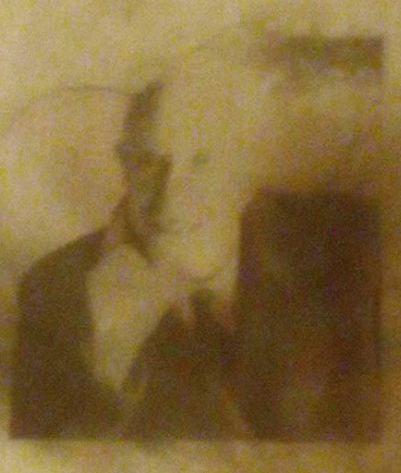 При подготовке раздаточного материала редактор распечатал фотографию француза, а потом, так сказать, нарушил запрет. Назовите этого француза.Ответ: Шарль Манту́.Зачёт: по фамилии Манту без неверных уточнений.Комментарий: вопреки известному запрету, редактор намочил Манту. На самом деле проба Манту вводится внутрикожно и от воды результаты не искажаются, что не мешало врачам запрещать контакт с водой.Источник(и):    1. https://tinyurl.com/trnnth2    2. https://ru.wikipedia.org/wiki/Манту,_Шарль    3. ЛОАВВопрос 4.Президент одного футбольного клуба в начале 2000-х как-то говорил о том, что мечтает, чтобы стадион был полон и на НЕМ мест тоже не было. В статье одного эколога ОН назван «мини-чернобылем». Назовите его словом французского происхождения. Время!Ответ: Террикон.Комментарий: Клуб – «Шахтер», рядом с его старым стадионом есть террикон.Вопрос 5.А мы переходим к пятому вопросу третьего тура и желаем командам удачи в ответе на него. Героиня одного фильма вместе со своим любимым человеком отдыхает на природе. Желая его приободрить, она ищет определенный ИКС, но не находит. Тогда она берет два первых попавшихся ИКСА. Какое слово мы заменили на ИКС?Ответ: Клевер.Комментарий: Героиня складывает два трехлистных клевера таким образом, что получается счастливый четырехлистный клевер.Источник(и): Х/ф "Кабаре".Вопрос 6.По словам героя телесериала «Белый воротничок», талантливого мошенника, чтобы добиться идеального результата, ЕЕ надо перевернуть – тогда она станет просто набором линий. Назовите ЕЕ.Ответ: Подпись.Комментарий: Идеально подделать чужую подпись трудно, мешают выработанные годами рефлексы, связанные с собственной подписью.Источник(и): Телесериал "Белый воротничок".Автор: Максим Поташев (Москва)Вопрос 7.Согласно шутке, после того как российское предприятие купила скандинавская компания, на проходной появилось объявление: «На нашем предприятии вводятся новые виды поощрений и взысканий. Для тех сотрудников, которые хорошо работают, будет организован ПЕРВЫЙ, а нарушителей трудовой дисциплины отдадут на перевоспитание в ВТОРУЮ». Назовите ПЕРВЫЙ и ВТОРУЮ словосочетаниями, первое слово в которых отличается только родом.Ответ: Шведский стол, шведская семья.Источник(и): http://www.anekdot.ru/id/555737/Вопрос 8.Центральная библиотека Гарварда была построена в 1915 году на средства Элеонор Вайднер в память ее сына – бывшего студента Гарварда. В контракте при строительстве одним из условий она поставила обучение студентов плаванию. Назовите место, где ее сын провел последние несколько дней жизни.Ответ: «Титаник».Комментарий: Элеонор Вайднер считает, что, возможно, ее сыну удалось бы спастись, умей он плавать. С тех пор все студенты до сих пор экзаменуются по плаванию.Источник(и): http://muniver.khstu.ru/togu-i-mir/2011/04/22/moe-otkrytie-ameriki/Вопрос 9.Раздаточный материал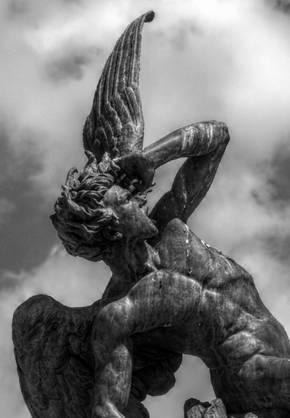 Мадрид расположен в предгорьях массива СьЕрра-де-ГвадаррАма. В статье об изображенной на раздаточном материале мадридской статуе сообщается и ее высота над уровнем моря. Укажите эту высоту.Ответ: 666 метров.Комментарий: Это статуя Падшего Ангела в мадридском парке БуЭн-РетИро. Согласно христианскому вероучению, падшие ангелы – это ангелы, взбунтовавшиеся против Бога и прОклятые им за это. Первым и наиболее известным падшим ангелом является Сатана.Источник(и): http://en.wikipedia.org/wiki/Fuente_del_%C3%81ngel_Ca%C3%ADdoВопрос 10.Когда пастору из фильма «Час Зеро» сказали, НАСКОЛЬКО плохо он выглядит, он заметил, что не подобает так обращаться к священнослужителю. Назначая свидание, персонаж более известного фильма употребил слово «НАСКОЛЬКО» применительно к своей внешности. Какое слово мы заменили на «НАСКОЛЬКО»?Ответ: Чертовски.Комментарий: Включить Видео 3.10В фильме «Обыкновенное чудо» Первый министр, персонаж Андрея Миронова, произносит, обращаясь к жене Волшебника: «Мне ухаживать некогда. Вы привлекательны, я чертовски привлекателен – чего зря время терять. Ровно в полночь приходите к амбару, не пожалеете!».Источник(и):1. Фильм "Час Zero".2. Фильм "Обыкновенное чудо".Вопрос 11.Осенью 2016 года в Токио открыли кафе. Его меню, по большей части, состоит из десертов, которые сразу подаются с воткнутыми в них шоколадными ручками. Какие два фрукта содержатся и в названии самого кафе, и в каждом из десертов?Включить Видео 3.11Ответ: Яблоко и ананас.Зачёт: В любом порядке.Комментарий: Кафе «Pen-Pineapple-Apple-Pen» [пен-пайнЭпл-эпл-пен] названо в честь одноименной песни японского комика и исполнителя ПИко-ТАро, ставшей самой короткой композицией, вошедшей в чарт лучших песен по версии музыкального издания «Billboard» [билбОрд].Источник(и):1.http://lenta.ru/news/2016/11/04/pen_pineapple_cafe/2. http://www.youtube.com/watch?v=z4ndY5pQkWMВопрос 12.Раннее датское кино сделало это своим кредо, что несколько странно, хотя в царской России, где в те годы процветала пессимистическая декадентская литература, эти фильмы пришлись по вкусу. Что же у этих фильмов было прямо противоположным мультфильмам Уолта Диснея?Ответ: Конец ("несчастный конец", у Диснея — "хеппи энд").Вопрос 13 (Вопрос-шутка без ответа)Раздаточный материалВключить изображение 3.13.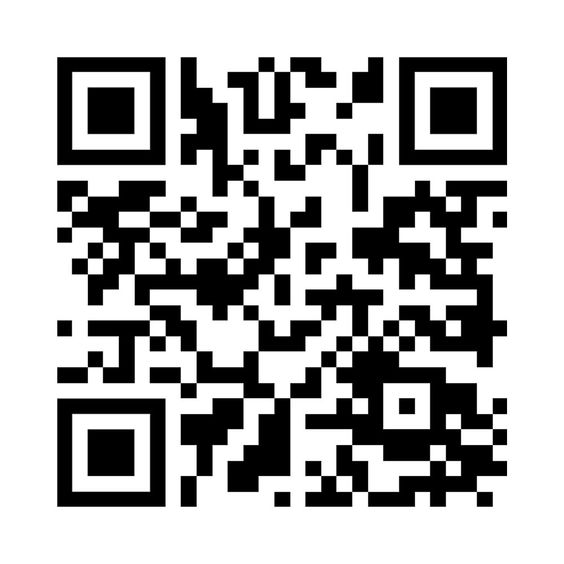 Для ответа на следующий вопрос вам понадобится достать телефон и отсканировать розданный вам код.3. РикроллВключить видео 3.13.Наш третий тур подошел к концу, жюри вот-вот подведет итоги, и мы зачитаем количество баллов набранных каждой командой. После этого начинается небольшой перерыв, если вы будете не согласны с результатами, вы можете подойти к жюри, чтобы подать апелляцию. При необходимости будет проведена перестрелка. После перерыва мы огласим исправленные результаты, если, конечно, будут исправления, и приступим к награждению.Результаты тура4. музыка победы (награждение)Подведение итогов третьей игры турнираВручение благодарностейПодведение итогов турнираМы благодарим всех причастных к игре – организаторов, жюри, спонсоров и, конечно, наших главных героев – молодых знатоков. На протяжении турнира вы показали свои лучшие качества. Мы желаем вам развития, новых достижений и побед. До встречи на новых играх в библиотеке им. Н.К. Крупской.ПЕРЕСТРЕЛКАВопрос 1. Недавние исследования в области гравитации земли, проведенные британским физиком Робертом Мэтью, дали научное обоснование этому феномену. Законы гравитации заставляют это тело, как и любое другое, при падении вращаться, а высота, с которой этот предмет обычно падает, как раз соответствует расстоянию, пролетев которое, он переворачивается на 180 градусов. А какому феномену было дано такое простое объяснение?Ответ: Бутерброд падает всегда маслом вниз.Вопрос 2. Пассажиры ценят поезд "Сапсан" за быстроту и бесшумность. А жители Тверской и Новгородской областей дали ему прозвище "СОЛЬ". Что мы заменили на "соль"?Ответ: Белая смерть.Комментарий: За первый год под колесами поезда погибло более двадцати человек. Среди причин несчастных случаев: высокая скорость поезда, к которой местные жители не привыкли, сильные воздушные потоки, бесшумность Сапсана по сравнению с другими поездами.Вопрос 3. В одной интеллектуальной телеигре на вопросы отвечают команды блондинок. Каким устойчивым словосочетанием из двух слов называется эта игра?Ответ: "Светлые головы".Вопрос 4. В первой половине XIX века египетский бей сделал необычный подарок королю Франции. Для доставки этого подарка понадобилось проделать в палубе корабля специальное отверстие. Назовите этот подарок.Ответ: Жираф.Зачёт: Жирафа, Зарафа (имя жирафы).Комментарий: Отверстие понадобилось, чтобы жирафа могла высовывать голову.Вопрос 5 Герой американского романа неожиданно получает помощь во время драки с бандитом. ОНО показалось герою нимбом над головой противника. Назовите ЕГО словом с удвоенной согласной. Ответ: лассоКомментарий: при помощи лассо бандита оттащили от героя. Петля лассо напомнила ему спасительный нимб.Вопрос 6. За воздействие, подобное гипнотическому, и завораживающую привлекательность Джон Уэйн уподобил ЕГО каминному огню. Однако замечено, что в последнее время в России ЕГО всё реже использует несколько человек одновременно. Назовите ЕГО. Ответ: Телевизор.Комментарий: Раньше сидели вокруг одного телевизора большой толпой, а сейчас больше пользуются Интернетом.Вопрос 7. "-сан" — японский именной суффикс. В манге МасАи ТокухИро главный герой назван королем джунглей. Напишите его короткое имя.Ответ: Тар.Зачёт: Тару; Таа.Комментарий: Манга является аллюзией на приключения Тарзана.Источник(и):1. http://ru.wikipedia.org/wiki/Jungle_no_Ouja_Taa-chan2. http://ru.wikipedia.org/wiki/Именные_суффиксы_в_японском_языкеВопрос 8. Внимание, в одном из слов вопроса мы пропустили две буквы.Вильфредо Парето — итальянский социолог-консерватор, который, несмотря на свой аристократизм по происхождению, пережил семейную драму. Преподаватель социологии, рассказывая об этом, заявил, что его жена, Александра Бакунина, изменила ему с маркизом. Восстановите исходное слово.Ответ: Марксизмом.Комментарий: Фамилия Александры Бакуниной явно указывает на ее марксистские и анархистские контакты.Источник(и):1. ЛНА на лекции.2. http://50.economicus.ru/index.php?ch=5&le=42&r=4&z=13. http://ru.wikipedia.org/wiki/Парето,_Вильфредо№КомандаКапитанIIII+IIIII1НесерьёзныеСидоркина Александра 2Квашеная капустаСамороков Роман3Лига НесправедливостиФилатова Елизавета 4Дети ФасмераГороховская Виктория 53х2Белоус Анна 6Игристые клоуныИваненко Александр 7ИнтернационалЕвралёв Артур 8Мета-ЧГКПавлов Олег 9МЕДамфетаминПанфилов Алексей 10Саяно-Шушенская ГЭСРаспорская Ксения 11ГоризонтыПодоляк Игорь 12Горизонты 2.0Степанец Сергей 13Культура Шумский Владислав14East CoastШалапинина ЕкатеринаУважаемый ...! Благодарю Вас за присланную Вами рукопись с доказательством Великой теоремы Ферма. ПРОПУСК находится на стр. ... в строке ...норв. koldtbordдат. det kolde bord